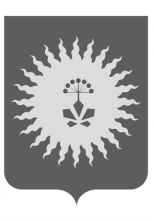 АДМИНИСТРАЦИЯ АНУЧИНСКОГО МУНИЦИПАЛЬНОГО РАЙОНАРАСПОРЯЖЕНИЕОб утверждении конкурсной комиссии для проведения открытого конкурса на право заключения договора управления многоквартирным домом и утверждение порядка работы конкурсной комиссии     В соответствии с Жилищным Кодексом Российской Федерации, Постановлением Правительства Российской Федерации от  06.02.2006 № 75 «О порядке проведения органом местного самоуправления открытого конкурса по отбору управляющей организации для управления многоквартирным домом»   1. Утвердить состав конкурсной комиссии для проведения открытого конкурса на право заключения договора управления многоквартирным домом, приложение 1.    2. Утвердить порядок работы конкурсной комиссии для проведения открытого конкурса на право заключения договора управления многоквартирным домом, приложение 2.    3. Общему отделу администрации (Бурдейной) разместить  распоряжение в информационно-телекоммуникационной сети Интернет на официальном сайте администрации Анучинского муниципального района.   4. Настоящее постановление вступает в силу со дня его официального опубликования.   5. Контроль за исполнением настоящего распоряжения оставляю за собой.И.о. главы администрацииАнучинского муниципального района                                           А.Я. ЯнчукПриложение 1СОСТАВ КОНКУРСНОЙ КОМИССИИ для проведения открытого конкурса на право заключения договора управления многоквартирным домомПОРЯДОК РАБОТЫ конкурсной комиссии для проведения открытого конкурса на право заключения договора управления многоквартирным домом Общие положения1.1. Настоящее положение регулирует порядок деятельности конкурсной комиссии (далее - Комиссия) по проведению открытого конкурс на право заключения договора управления многоквартирным домом в соответствии с Постановлением Правительства Российской Федерации от 06.02.2006 года № 75 «О порядке проведения органом местного самоуправления открытого конкурса по отбору управляющей организации для управления многоквартирным домом» (далее по тексту Постановление № 75).1.2. Комиссия создана  администрацией Анучинского муниципального района в соответствии с Постановлением № 75.1.3. Срок полномочий Комиссии - два года со дня утверждения. 2. Задачи Комиссии  2.1. Создание для потенциальных участников конкурса равных условий для конкуренции. 2.2. Обеспечение объективности оценки заявок участников конкурса. 2.3. Соблюдение принципа гласности в освещении результатов работы Комиссии. 2.4. Соблюдение конфиденциальности информации, содержащейся в заявках участников конкурса. 3. Состав и регламент работы Комиссии 3.1. Состав Комиссии утверждается  администрацией Анучинского муниципального района.3.2. В состав Комиссии входит не менее пяти человек, в том числе председатель комиссии, назначаемый главой администрации Анучинского муниципального района. Комиссия состоит из числа руководителей, специалистов структурных подразделений администрации Анучинского муниципального района, депутатов Думы Анучинского муниципального района.3.3. Комиссия рассматривает заявки на участие в конкурсе и проводит конкурс.3.4. Руководство работой Комиссии осуществляет председатель Комиссии, а в его отсутствие - заместитель, назначаемый председателем конкурсной комиссии.3.5. Комиссия правомочна, если на заседании присутствует не менее половины состава комиссии. Каждый член Комиссии имеет 1 голос.3.6. Председатель Комиссии вскрывает конверты, объявляет наименования и адреса участников конкурса, представляет документы, подтверждающие соответствие требованиям к участникам конкурса, описание предлагаемых ими работ по управлению многоквартирным домом и другие данные, содержащиеся в предложениях. Указанные сведения заносятся в протокол вскрытия конвертов секретарем  Комиссии. После вскрытия конвертов никакие изменения в заявки не допускаются.     3.7. Члены Комиссии осуществляют рассмотрение, оценку и сопоставление предложений на основании критериев, изложенных в конкурсной документации.3.8. Решение Комиссии принимается простым большинством голосов присутствующих на заседании членов Комиссии. 3.9. Решения конкурсной комиссии принимаются простым большинством голосов членов конкурсной комиссии, принявших участие в ее заседании. При равенстве голосов решение принимается председателем конкурсной комиссии.3.10. Комиссия в день принятия решений оформляет протокол вскрытия конвертов, протокол рассмотрения заявок, протокол проведения конкурса, который подписывают члены Комиссии, принявшие участие в заседании. Не допускаются заполнение протоколов карандашом и внесение в них исправлений. Результаты конкурса, содержащиеся в протоколе, являются основанием для заключения контракта с победителем.3.11. На заседаниях конкурсной комиссии могут присутствовать представители ассоциаций (союзов) товариществ собственников жилья, жилищных, жилищно-строительных кооперативов или иных специализированных потребительских кооперативов, ассоциаций собственников помещений в многоквартирных домах, действующих на территории субъекта Российской Федерации, а также представители общественных объединений потребителей (их ассоциаций, союзов), действующих на территории субъекта Российской Федерации. Полномочия указанных представителей подтверждаются документально.3.12. На заседаниях конкурсной комиссии могут присутствовать претенденты, участники конкурса или их представители, а также представители средств массовой информации.21.12.2015 годас. Анучино№328-рЯнчук Андрей ЯковлевичКравчук Анна Владимировна- первый заместитель главы администрации Анучинского муниципального района, председатель комиссии;- специалист отдела жизнеобеспечения администрации Анучинского муниципального района, секретарь комиссии;Бурдейная Ольга Васильевна- начальник отдела жизнеобеспечения администрации Анучинского муниципального района, член комиссии;Примачев Александр Александрович- начальник правового отдела администрации Анучинского муниципального района, член комиссии;Кристов Георгий Петрович- депутат Думы Анучинского муниципального района , член комиссии;Малявка Руслан Сергеевич- депутат Думы Анучинского муниципального района, член комиссии;Гуменная Галина Николаевна- специалист отдела жизнеобеспечения администрации Анучинского муниципального района, член комиссии.Приложение 2